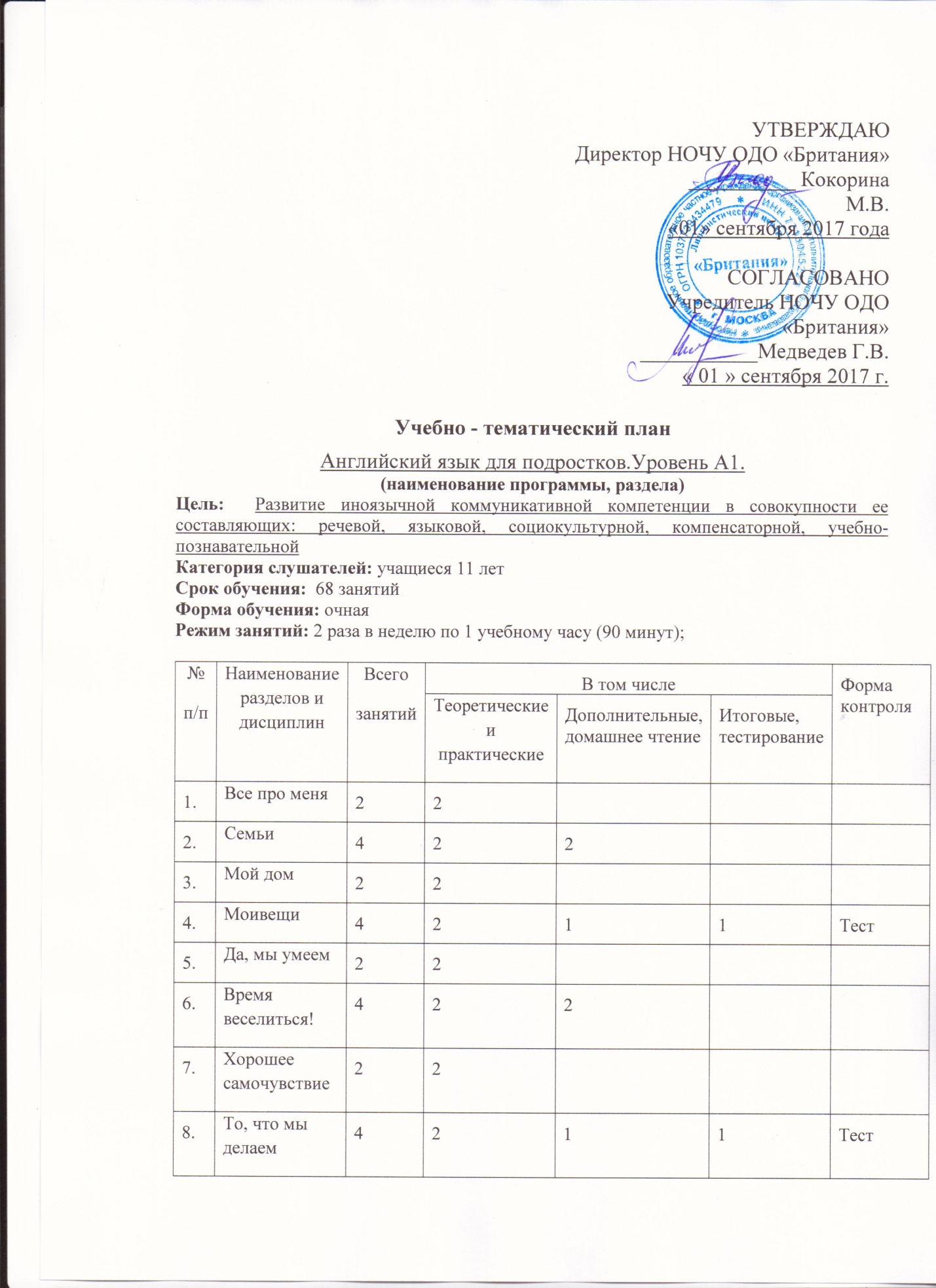        УТВЕРЖДАЮ                                                                    Директор НОЧУ ОДО «Британия»                                                                                          __________ Кокорина М.В.«01» сентября 2017 года                                                                                          СОГЛАСОВАНО                                                                        Учредитель НОЧУ ОДО «Британия»                                                                                     ___________Медведев Г.В.« 01 » сентября 2017 г.Учебно - тематический планАнглийский язык для подростков.Уровень А1.(наименование программы, раздела)Цель:  Развитие иноязычной коммуникативной компетенции в совокупности ее составляющих: речевой, языковой, социокультурной, компенсаторной, учебно-познавательнойКатегория слушателей: учащиеся 11 летСрок обучения:  68 занятийФорма обучения: очнаяРежим занятий: 2 раза в неделю по 1 учебному часу (90 минут);Учебно - тематический планАнглийский язык для подростков. Уровень А2.(наименование программы, раздела)Цель:  Развитие иноязычной коммуникативной компетенции в совокупности ее составляющих: речевой, языковой, социокультурной, компенсаторной, учебно-познавательнойКатегория слушателей: учащиеся 12-13 летСрок обучения:  68 занятийФорма обучения: очнаяРежим занятий: 2 раза в неделю по 1 учебному часу (90 минут);Учебно - тематический планОбщий курс английского языка. Уровень A2+ (Prepare 3)  (наименование программы, раздела)Цель:  Развитие иноязычной коммуникативной компетенции в совокупности ее составляющих: речевой, языковой, социокультурной, компенсаторной, учебно-познавательнойКатегория слушателей: учащиеся 13 летСрок обучения:  68 часовФорма обучения: очнаяРежим занятий: 2 раза в неделю по 1 учебному часу (90 минут);Учебно - тематический планОбщий курс английского языка. Уровень В1 (Prepare 4)  (наименование программы, раздела)Цель:  Развитие иноязычной коммуникативной компетенции в совокупности ее составляющих: речевой, языковой, социокультурной, компенсаторной, учебно-познавательнойКатегория слушателей: учащиеся 14 летСрок обучения:  68 часовФорма обучения: очнаяРежим занятий: 2 раза в неделю по 1 учебному часу (90 минут);Учебно - тематический планОбщий курс английского языка. Уровень В1+.(Prepare 5)  (наименование программы, раздела)Цель:  Развитие иноязычной коммуникативной компетенции в совокупности ее составляющих: речевой, языковой, социокультурной, компенсаторной, учебно-познавательнойКатегория слушателей: учащиеся 15 летСрок обучения:  68 часовФорма обучения: очнаяРежим занятий: 2 раза в неделю по 1 учебному часу (90 минут);Учебно - тематический планОбщий курс английского языка. Уровень В2 (Prepare 6). (наименование программы, раздела)Цель:  Развитие иноязычной коммуникативной компетенции в совокупности ее составляющих: речевой, языковой, социокультурной, компенсаторной, учебно-познавательнойКатегория слушателей: учащиеся 16 летСрок обучения:  68 занятийФорма обучения: очнаяРежим занятий: 2 раза в неделю по 1 учебному часу (90 минут);Учебно - тематический планОбщий курс английского языка. Уровень В2+ (Prepare 7).  (наименование программы, раздела)Цель:  Развитие иноязычной коммуникативной компетенции в совокупности ее составляющих: речевой, языковой, социокультурной, компенсаторной, учебно-познавательнойКатегория слушателей: учащиеся 17 летСрок обучения:  68 часовФорма обучения: очнаяРежим занятий: 2 раза в неделю по 1 учебному часу (90 минут);№п/пНаименование разделов и дисциплинВсегозанятийВ том числеВ том числеВ том числеФорма контроля№п/пНаименование разделов и дисциплинВсегозанятийТеоретические и практическиеДополнительные, домашнее чтениеИтоговые, тестированиеФорма контроля1.Все про меня222.Семьи4223.Мой дом224.Моивещи4211Тест 5.Да, мы умеем226.Время веселиться!4227.Хорошее самочувствие228.То, что мы делаем4211Тест 9.Мойдень2210.Информация42211.Он знаменитый2212.Рабочаяжизнь4211Тест 13.Места2214.Внедома42215.Одежда2216.Купиэто!4211Тест 17.Сравнения2218.Погода42219.Места, куда можно пойти2220.Русскаясказка4211Тест Повторение 77Итоговый контроль11Тест Итого:6840226№п/пНаименование разделов и дисциплинВсегозанятийВ том числеВ том числеВ том числеФорма контроля№п/пНаименование разделов и дисциплинВсегозанятийТеоретические и практическиеДополнительные, домашнее чтениеИтоговые, тестированиеФорма контроля1.Спорт и спортивные игры222.Оченьвкусно!4223.Великолепное звучание224.Правдивая история4211Тест 5.Нереальные факты!226.Великолепная работа!4227.Места, куда можно пойти228.Особенные места4211Тест 9.Одеждаимода2210.Покупаявещи42211.Едавнедома2212.Самые современные технологии4211Тест 13.Здоровыетела2214.Вгороде42215.Погодаиместа2216.Невероятные животные4211Тест 17.Что сейчас показывают?2218.Газетыижурналы42219.В школе может быть весело!2220.Семьи4211Тест Повторение 77Итоговый контроль11Тест Итого:6840226№п/пНаименование разделов и дисциплинВсегоучебных часовВ том числеВ том числеВ том числеФорма контроля№п/пНаименование разделов и дисциплинВсегоучебных часовТеоретические и практическиеДополнительные, домашнее чтениеИтоговые, тестированиеФорма контроля1.Этоиспытание222.Мирприроды4223.Путешествие тогда и сейчас224.Моеместо4211Тест 5.Школа226.Это что-то особенное4227.Путешествиеиотдых228.Жизньвбудущем4211Тест 9.Спортиигры2210.Полезные вебсайты42211.Жизнь в городе2212.Фестивалиифильмы4211Тест 13.Жизненныйопыт2214.Тратаденег42215.Свободное время2216.Так много иностранных языков4211Тест 17.Бытьздоровым2218.Экспедиция!42219.Различныеингредиенты2220.Изменения4211Тест Повторение 66Итоговый контроль22Тест Итого:6846157№п/пНаименование разделов и дисциплинВсегоучебных часовВ том числеВ том числеВ том числеФорма контроля№п/пНаименование разделов и дисциплинВсегоучебных часовТеоретические и практическиеДополнительные, домашнее чтениеИтоговые, тестированиеФорма контроля1.Запокупками222.Друзьянавсегда4223.Весельеиигры224.Отогнякснегу4211Тест 5.Ты сделал это!226.Заботься о себе хорошенько!4227.Проверказвука228.Невероятнаяархитектура4211Тест 9.Будущеесейчас2210.Животные и мы42211.Вшколу2212.Путешествия4211Тест 13.Совершенный или реальный2214.Начинаем готовить42215.Городидеревня2216.Давай это снимем 4211Тест 17.Получениесообщения2218.Мы любим знаменитостей!42219.Рабочиймир2220.Планирование4211Тест Повторение 66Итоговый контроль22Тест Итого:6846157№п/пНаименование разделов и дисциплинВсегоучебных часовВ том числеВ том числеВ том числеФорма контроля№п/пНаименование разделов и дисциплинВсегоучебных часовТеоретические и практическиеДополнительные, домашнее чтениеИтоговые, тестированиеФорма контроля1.Запокупками222.Друзьянавсегда4223.Весельеиигры224.Отогнякснегу4211Тест 5.Ты сделал это!226.Заботься о себе хорошенько!4227.Проверказвука228.Невероятнаяархитектура4211Тест 9.Будущеесейчас2210.Животные и мы42211.Вшколу2212.Путешествия4211Тест 13.Совершенный или реальный2214.Начинаем готовить42215.Городидеревня2216.Давай это снимем 4211Тест 17.Получениесообщения2218.Мы любим знаменитостей!42219.Рабочиймир2220.Планирование4211Тест Повторение 66Итоговый контроль22Тест Итого:6846157№п/пНаименование разделов и дисциплинВсего занятийВ том числеВ том числеВ том числеФорма контроля№п/пНаименование разделов и дисциплинВсего занятийТеоретические и практическиеДополнительные, домашнее чтениеИтоговые, тестированиеФорма контроля1.Новыйгод, новаязадача222.Живаямузыка4223.Деласемейные224.Силыприроды4211Тест 5.Виртуальные силы226.Креативнаяеда4227.Художественная литература для подростков228.Отвлечься от всего4211Тест 9.Тратить или собирать деньги?2210.Помогимне42211.Цифровойвек2212.Мойкругдрузей4211Тест 13.Звездыспорта2214.Аварии и непредвиденные случаи42215.Рассказываяправду2216.Кому какое дело?4211Тест 17.Искусство – весело!2218.Сложнаясудьба42219.Нарушаязакон2220.Местадлятусовок4211Тест Повторение 66Итоговый контроль22Тест Итого:6846157№п/пНаименование разделов и дисциплинВсегоучебных часовВ том числеВ том числеВ том числеФорма контроля№п/пНаименование разделов и дисциплинВсегоучебных часовТеоретические и практическиеДополнительные, домашнее чтениеИтоговые, тестированиеФорма контроля1.Креативныеумы222.Зависимыйотмоды4223.Всенауме224.Вздохниглубоко4211Тест 5.Прошедшее время226.Сильныеэмоции4227.Рассказывая истории228.Отличное место для жизни4211Тест 9.Быть на позитиве2210.Сюрприз42211.Семьи2212.Делаяразличия4211Тест 13.Вестизасобой2214.Добиваясь своего42215.Картинабольше2216.Новыйиулучшенный!4211Тест 17.Оформлениезаголовков2218.Начало42219.Точкизрения2220.Говорить громко и отчетливо4211Тест Повторение 66Итоговый контроль22Тест Итого:6846157